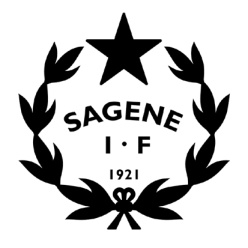 Tid: 		26.08.2021 kl. 18 -20.Sted:		Helst «live» på klubbhuset, hvis det ikke går digitalt her:  https://meet.google.com/aji-hmdt-efv Inviterte:	Lederne av alle avdelingene.Frafall: 	 	Innebandy, landhockey, bryting/judo, rugby, sykkel. SAKSLISTE Åpning av møtet (5 min)Godkjenning av innkalling.Vedlegg: Innkalling møte ledergruppa 26.08.2021.Vedtak: Innkallingen godkjennes uten anmerkninger. Godkjenning av protokollerVedlegg: Protokoll møte ledergruppa 02.06.2020Vedtak: Protokollene godkjennes uten anmerkninger.  Vedtakssaker (90 min) Status i avdelingene – Runde rundt bordet, 2- 5 min hver. 	Oppsummering: Quidditch: I gang igjen, veldig fornøyd med det, noen nye rekrutter. Første turnering i oktober. Oppvisningskamp på festen den første. Bandy: Ingen sommeridrett, planlagt camp i Sverige på eldste guttelaget, A- laget trener i Sonia Hennie ishall, alle fått tilbud. Håndball: et møte med AU og trenerne for å bli enige om ambisjonsnivået, kontakt med håndballkrets ang info om kamper osv, ble enige om å ikke melde oss på vanlig seriespill i år og isteden avtale treningskamper og cuper ila sesongen, 4 lags cuper, god dialog med Korsvoll og Kjelsås om interne kamper i egen treningstid, skal kjøpe inn drakter, ungdom som dommere, trenger flere trenere, en dugnadsforelder til å ordne vakter i festen og i hallen, 4- 5 nye. Fotball: endelig i gang med kamper for alle, aktivitet gjennom hele sommeren for alle aldersgrupper, jubileumscup, Tine- fotballskole med 200 deltakere, utfordringer med frafall blant eldre ungdommer og senior gjort at trukket noen lag og endret på treningsgruppene. Tennis: Sliter ikke med rekruttering og frafall, ventelister og alt for mange som vil være med, tennisskole med 50 barn og 15 stk som har meldt seg inn, tørr ikke å ta inn noen flere, problemer med innesesonger, cup for nye og gamle var vellykket, to nye trenere, vurderer om kun ha et tilbud opp til 16 år, fult trøkk på banene (2500 registrert), voksenkurs for alle i matchi som vi tjente mange penger på, ikke okkupere mange timer på banen. Koronaregler – Hva gjelder nå?Vedtak: DL orienterte om at det pt er en utfordring å finne ut av hvilke regler som gjelder for ulike typer aktivitet til enhver tid, og at det derfor ikke har vært enkelt å komme med god og riktig info til medlemmene. De siste dagene har vi imidlertid samlet info fra bydelsoverlegen, idrettskretsen og Bymiljøetaten og DL vil ut fra det legge ut oppdaterte regler på våre nettsider. Spørsmål som ble avklart på møtet: Kan foreldre være med inn i hallen? – Ja, men de må holde 1- meteren eller bruke maske.Er det begrensninger på gruppestørrelsene? – Ja, maks 40 stk ute og 30 stk inne pr banehalvdel (inkludert trenere/ledere).   Kan man bruke garderober? – Ja, men man må holde 1- meteren eller bruke maske. Må hele laget/gruppa i karantene om en tester positivt? – Tja, de må kun i karantene til de har testet negativt. Hva gjør vi hvis vi ikke kan stille lag i en kamp pga koronasmitte? – Ta kontakt med din særkrets for å avklare hvilke regler/rutiner de har for dette. Sommeren 2021 – Evaluering og tilbakemeldinger?Vedtak: Ledergruppa hadde følgende innspill: Både Stjernesommer og Tine- fotballskole var svært vellykket med rekordmange deltakere og gode tilbakemeldinger fra deltakere og foreldre. Planleggingen, og særlig markedsføringen utad og informasjonsflyten innad, kan starte tidligere. Det burde etableres en «resepsjon» bemannet med +18 åringer  i Bjølsenhallen også. Vi hadde for lite info å gi til deltakerne om hvordan de kunne bli med videre på en idrett.  Kanskje bør Stjernesommer og Tine- fotballskole ikke gå samtidig? Jubileumsfest 4. september - Avdelingenes oppgaver, hedersbevisninger.Vedtak: DL orienterte om programmet og om avdelingenes oppgaver. Alle idrettene tilstede på møtet ønsket å ha stasjon med aktivitet på landhockeybanen, de fikser da trenere og utstyr selv. Det skal være mulig å komprimere tidene for aktiviteten noe eller at en kun har aktivitet deler av dagen, dette kan avdelingene bestemme selv. Styret har vedtatt hvem som får de ulike hedersbevisningene og disse skal deles ut på festen. Avdelingene bes ta kontakt med alle sine som får utmerkelse for å forsøke å få flest mulig til å komme på festen og mota utmerkelsen der. Inkluderingsarbeidet – Plan for høst 2021, avdelingenes oppgaver? Vedtak: Ledergruppa diskuterte oppstart av åpne skoler høsten 2021Åpne og gratis idrettsskoler høsten 2021: Landhockey, fotball, innebandy, håndball, bryting, judo og bandy:  Rekrutteringsleders oppgaver: Søke- og rapportere på prosjektet til idrettskretsen, lage markedsføringsmateriell, publisere info på nett og i sosiale medier, ordne kontrakt med trenere og sørge for opplæring av dem, kjøpe inn t-skjorter og brosjyrer. Avdelingenes oppgaver: Finne treningstider og trenere, sørge for utstyr, distribuere trykt markedsføringsmateriell på skolene og i nærmiljøet, registrere alle deltakere, være tilstede med ledelsen på de første treningene for å ta imot de nye på en god måte (se alle), kalle inn til et første foreldremøte mot slutten av skolen. Styrets oppgaver: Et medlem fra styret vil være tilstede på den første treningen på alle åpne skoler. De skal hjelpe til med å ta imot foreldre og barn, og å dele ut t-skjorter og brosjyren «velkommen til Sagene IF». Et medlem fra styret vil også være med på det første foreldremøte mot slutten av skolen, dette for å hjelpe avdelingene med å få foreldre til å engasjere seg og fortelle om klubben. Vaktordningen i klubbhuset og Bjølsenhallen – Revidert sjekkliste, diskusjon åpningstider.Vedtak: Ledergruppas innspill på vaktordningen: Går ganske bra så langt.Litt kluss i oppstarten på klubbhuset, pga utfordringer med infoflyt internt i fotball. Innebandy er godt i gang i Bjølsenhallen, men sliter med å få dekket helgene. Det er behov for flere vaktvikarer, får tilbakemeldinger på at det ofte ikke er noen av dem som kan. Det er behov for enklere og bedre info til vaktene, både i forkant på nett og underveis i kiosken. Åpningstider i klubbhuset i helgene: Vi har i dag vakter i klubbhuset lørdager og søndager kl. 8.30- 18.30. I sommer/høst har det ofte vært aktivitet på huset og på anleggene etter at våre vakter har fått hjem, og i vinter vil dette skje enda oftere. Samtidig har vi også ofte hatt vakter på huset tidligere enn nødvendig på morgenen. Det er derfor behov for å endre vakttidene på lørdager og søndager til kl. 9- 22.30. Det er ikke helt ukomplisert å endre dette nå etter at vaktlisten er ferdig og sendt ut. DL spør derfor ledergruppa hvordan vi skal løse dette på best mulig måte? Ledergruppa ba om betenkningstid for å forhøre seg i egen avdeling, og DL setter derfor saken opp igjen på neste møte. Ny utstyrsavtale – Avtalen med Torshov sport/Hummel går ut 31/12 2021, alternativer? Vedtak: DL orienterte om prosessen så langt, det er gjennomført møter med alle aktuelle leverandører. DLs anbefaling er at en går videre med Intersport og Torshov sport.Innspill fra ledergruppa: Vil/må beholde Hummel. Det viktigste er en best mulig økonomisk avtale for klubben. Første gang vi har to aktuelle kandidater og dermed er i posisjon til å forhandle: Spille de to kandidatene opp mot hverandre. Intersport har flere typer utstyr og flere butikker flere steder. Torshov sport holder til i nærmiljøet og vi kjenner dem godt. Medlems- og treningsavgifter – Fakturering og innkreving høsten 2021? Vedtak: DL orienterer om status på fakturering og innkreving av medlems- og treningsavgifter. Ledergruppa ber om at følgende treningsavgifter faktureres i tråd med årsmøtevedtak 1. oktober (før høstferien): Innebandy, håndball, bryting/judo, bandy – Alle Dans – Alle, men vente til etter foreldremøte. Allidrett/turn – Alle faktureres del 2 av semesteravgiften Landhockey – Alle ungdom og seniorer faktureres del 2 av treningsavgiftenFotball – Alle futsalspillere, vintertreningsavgiften, del 2 av treningsavgiften for enkelte seniorlag. Treningstider inne 2021/2022 – Bjølsenhallen og gymsaler, siste gjennomgang.Vedtak: DL gjennomgår siste utkast av treningstidene. Ledergruppa hadde følgende innspill: Tennis - Behov for 3 timer på Bjølsen skole på mandager og å beholde torsdagene på Fernanda. Fotball - Futsallagene må få tid i en gymsal, da de ikke har tid i Bjølsenhallen i år. Rugby – Barnelagene ønsker seg tid innendørs på onsdager. Quidditch – Vil gjerne ha tid om det finnes noe. Orienteringssaker – Faste saker markert i grått (20 min)Faste saker som settes opp på hvert møte: Endringer i styret, administrasjon og driftRegnskapsrapport pr. 31.07.2021 - Føres løpende, ligger i Onestop reporting. Rapport utestående medlems- og treningsavgifter  - Vi jobber med å kreve inn både 2020 og 2021. Kartleggingsskjema avdelingene – Status på minimumskravene til avdelingene. Avviksrapportering HMS – Innrapporterte HMS- avvikVedtaksprotokollen – Oversikt over alle vedtak i styret og i ledergruppa. MØTEPLAN 2021Hver siste torsdag i måneden, unntatt juli og desember? SAKER FREMOVER:Oppfølging av utbyggingen av Voldsløkka sør 100- års jubileumPlanlegging, gjennomføring og evaluering av rekrutterings- og inkluderingsarbeidet, inkl. nabolagsklubbOrganisering av ny idretter – Håndball, Dans, Judo, Turn.Allidrett/turn – Få i gang som egen avdeling styrt av frivillige. Sammenslåing av bandy, innebandy og landhockey? Og Judo og bryting?Ungdom i arbeid – Utarbeide plan og finne finansiering. Kurs og kompetanse – Kartlegging av status og lage plan for veien videre. Boblehall tennis og tennislek rundt banene? Verdiombud ?  - Varslingsrutiner, sørge for kursing og kompetanse, samle alle verditemaer. GDPR – nye personvernregler i Sagene IF. Revidering årshjulet.Digitalisering - Nytt medlemsregister, Nytt regnskapssystem og rutiner, innfasing av Nonstop reportingFornye Anti- doping policy (nytt styret)Gjennomføre bedre klubbSponsorarbeid – Få i gang arbeid mot større sponsorerEtter skoletid – Veien videre når støtten fra Bufdir er slutt 01.03.2022. 